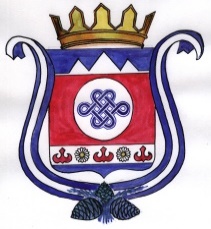 ПОСТАНОВЛЕНИЕ                                                                             JОПот «10» февраля 2023 года   № 9с. ШыргайтаОб утверждении  муниципальной программы «Профилактика терроризма и экстремизма, а также  минимизации и ликвидации последствий проявления терроризма и экстремизма  на территории МО Шыргайтинское сельское поселение  на 2021-2025 годы»        В соответствии  Федеральными законами «Об общих принципах организации местного самоуправления в Российской Федерации» от 06.10.2003 года № 131-ФЗ, «О противодействии терроризму» от 06.03.2006 года № 35-ФЗ, «О противодействии экстремисткой деятельности» от 25.07.2002 года  № 114-ФЗ, «О закреплении отдельных вопросов местного значения за сельскими поселениями в Республике Алтай» от 07.07.2015 года № 32 –РЗ, руководствуясь Уставом МО Шыргайтинское сельское поселение,Постановляю:1. Утвердить комплексную программу «Профилактика терроризма и  экстремизма, а также  минимизации и ликвидации последствий проявления терроризма и экстремизма  на территории МО Шыргайтинское сельское поселение  на 2021-2025 годы»  (Приложение № 1) 2. Настоящее постановление обнародовать и опубликовать согласно Устава МО Шыргайтинское сельское поселение. 3. Настоящее постановление вступает в силу с момента его официального опубликования и распространяется на правоотношения, возникшие с 01 января 2021 года. 4. Контроль за исполнением настоящего постановления оставляю за собой. Глава МО Шыргайтинское сельское поселение                                                         А.Н. МамадаковПриложение № 1УтвержденоПостановлением администрации МО Шыргайтинское сельское поселение№ 9 от 10 февраля 2023 годаМУНИЦИПАЛЬНАЯ ПРОГРАММА«Профилактика терроризма и экстремизма на территории муниципального образования Шыргайтинское сельское поселение на 2021-2025 годы» с. Шыргайта 2023 годПАСПОРТМУНИЦИПАЛЬНОЙ ПРОГРАММЫ МУНИЦИПАЛЬНОГО ОБРАЗОВАНИЯ  ШЫРГАЙТИНСКОЕ СЕЛЬСКОЕ ПОСЕЛЕНИЕ1.	Общие положенияПрограмма разработана и принята в соответствии
с Федеральным законом от 06.10.2003 года № 131-ФЗ «Об общих принципах
организации местного самоуправления в Российской Федерации», Федеральным законом от 25.07.2002 года № 114-ФЗ «О противодействии экстремистской деятельности» и Федеральным законом от 06.03.2006 года № 35-ФЗ «О противодействии терроризму».Необходимость ее подготовки и последующей реализации вызвана тем, что криминогенная ситуация в сфере борьбы с терроризмом и экстремизмом в Российской Федерации остается напряженной.Программа мероприятий по профилактике терроризма и экстремизма, а также минимизации и (или) ликвидации последствий проявлений терроризма и экстремизма на территории Шыргайтинского сельского поселения является важнейшим направлением реализации принципов целенаправленной, последовательной работы по консолидации общественно-политических сил, национально-культурных, культурных и религиозных организаций и безопасности граждан. Формирование установок толерантного сознания и поведения, веротерпимости и миролюбия, профилактика различных видов экстремизма имеет в настоящее время особую актуальность, обусловленную сохраняющейся социальной напряженностью в обществе, продолжающимися межэтническими и межконфессиональными конфликтами, ростом сепаратизма и национального экстремизма, являющихся прямой угрозой безопасности. Вспышки ксенофобии, фашизма, фанатизма и фундаментализма в крайних формах своего проявления находят выражение в терроризме, который, в свою очередь, усиливает деструктивные процессы в обществе. Усиление миграционных потоков остро ставит проблему адаптации молодежи муниципального образования к новым для них социальным условиям, а также создает проблемы для адаптации принимающего населения к быстрорастущим этнокультурным диаспорам и землячествам, которые меняют демографическую ситуацию в муниципальном образовании.Наиболее экстремистки рискогенной группой выступает молодежь, это вызвано как социально-экономическими, так и этнорелигиозными факторами. Особую настороженность вызывает снижение общеобразовательного и общекультурного уровня молодых людей, чем пользуются экстремистки настроенные радикальные политические и религиозные силы.Таким образом, экстремизм, терроризм и преступность представляют реальную угрозу общественной безопасности, подрывают авторитет органов местного самоуправления и оказывают негативное влияние на все сферы общественной жизни. Их проявления вызывают социальную напряженность, влекут затраты населения, организаций и предприятий на ликвидацию прямого и косвенного ущерба от преступных деяний.Системный подход к мерам, направленным на предупреждение, выявление, устранение причин и условий, способствующих экстремизму, терроризму, совершению правонарушений, является одним из важнейших условий улучшения социально-экономической ситуации в поселении. Для реализации такого подхода необходима муниципальная программа по профилактике терроризма и экстремизма, предусматривающая максимальное использование потенциала местного самоуправления и других субъектов в сфере профилактики правонарушений.2.	Цель и задачи ПрограммыГлавная цель Программы - организация антитеррористической деятельности, противодействие возможным фактам проявления терроризма и экстремизма, укрепление доверия населения к работе органов местного самоуправления, администрации МО Шыргайтинское сельское поселение, правоохранительным органам, формирование толерантной среды на основе ценностей многонационального российского общества, общероссийской гражданской идентичности и культурного самосознания, принципов соблюдения прав и свобод человека.Противодействие терроризму и экстремизму и защита жизни граждан, проживающих на территории муниципального образования, от террористических и экстремистских актов.Уменьшение проявлений экстремизма и негативного отношения к лицам других национальностей и религиозных конфессий.Формирование у населения внутренней потребности в толерантном поведении к людям других национальностей и религиозных конфессий на основе ценностей многонационального российского общества, культурного самосознания, принципов соблюдения прав и свобод человека.Формирование толерантности и межэтнической культуры в молодежной среде, профилактика агрессивного поведения.Основными задачами реализации Программы являются:-	воспитание культуры толерантности и межнационального согласия;-	формирование в молодежной среде мировоззрения и духовно-нравственной атмосферы этнокультурного взаимоуважения, основанных на принципах уважения прав и свобод человека, стремления к межэтническому миру и согласию, готовности к диалогу;-	общественное пресечение на основе действующего законодательства любых проявлений дискриминации, насилия, расизма и экстремизма на национальной и конфессиональной почве;-	информирование населения муниципального образования по вопросам противодействия терроризму и экстремизму;-	содействие правоохранительным органам в выявлении правонарушений и преступлений данной категории, а также ликвидации их последствий;-	пропаганда толерантного поведения к людям других национальностей и религиозных конфессий;-	недопущение наличия свастики и иных элементов экстремистской направленности на объектах инфраструктуры сельского поселения.3.	Основные понятия, используемые в Программе В настоящей Программе используются понятия, установленные Федеральным законом от 25.07.2002 года № 114-ФЗ «О противодействии экстремистской деятельности», Федеральным законом от 06.03.2006 года № 35-ФЗ «О противодействии терроризму», а также следующие понятия:Толерантность (лат. tolerantia - терпение) - терпимость к чужому образу жизни, поведению, чужим обычаям, чувствам, верованиям, мнениям, идеям. Толерантность является одним из основополагающих демократических принципов, неразрывно связанным с концепциями плюрализма, социальной свободы и прав человека.Ксенофобия [греч. xenos - чужой + phobos - страх] - особенность менталитета общества, которая проявляется в негативном отношении к социальным общностям или отдельным людям, воспринимаемым в качестве чужих и поэтому эмоционально неприемлемых, враждебных.4.	Основные мероприятия ПрограммыПоследовательное обеспечение конституционных прав, гарантирующих равенство граждан любой расы и национальности, а также свободу вероисповедания; утверждение общероссийских гражданских и историко-культурных ценностей, поддержание российского патриотизма и многокультурной природы российского государства и российского народа как гражданской нации; последовательное и повсеместное пресечение проповеди нетерпимости и насилия.В сфере культуры и воспитании молодежи:-	воспитательная и просветительская работа с детьми и молодежью о принципах поведения в вопросах веротерпимости и согласия, в том числе в отношениях с детьми и подростками;-	реагирование на случаи проявления среди детей и молодежи негативных стереотипов, межэтнической розни и личностного унижения представителей других национальностей и расового облика;-	пресечение деятельности и запрещение символики экстремистских групп и организаций на территории поселения;-	развитие художественной самодеятельности на основе различных народных традиций и культурного наследия;-	ознакомление с печатными и электронными СМИ, литературой, а также продуктами индустрии массовых развлечений на предмет выявления попыток разжигания расовой, этнической и религиозной вражды и ненависти и призывов к насилию.План мероприятий по реализации Муниципальной программы по профилактике терроризма и экстремизма на территории сельского поселения  на 2021-2025 годы установлен в Приложении.5.	Механизм реализации ПрограммыУправление реализацией Программы осуществляет администрация Шыргайтинского сельского поселения.Исполнители Программы ежегодно до 20 марта уточняют и предоставляют  Главе сельского поселения показатели и затраты по программным мероприятиям с учетом выделяемых на реализацию Программы финансовых средств.Контроль за реализацией мероприятий Программы осуществляет Глава сельского поселения.6.	Ресурсное обеспечение ПрограммыФинансирование Программы осуществляется за счет средств местного бюджета.Общий объем финансирования Программы в 2021-2025 годах составляет 25,0 тыс. рублей, в том числе по годам:2021 год – 5,0 тыс. руб.;2022 год – 5,0 тыс. руб.;2023 год – 5,0 тыс. руб.;2024 год – 5,0 тыс. руб.; 2025 год – 5,0 тыс. рублей.Объем финансирования мероприятий Программы подлежит ежегодному уточнению в соответствии с бюджетным законодательством.7.	Координация программных мероприятийПрограммные мероприятия реализуются администрацией сельского поселения, организациями и учреждениями, расположенными на территории поселения, осуществляющие меры по профилактике терроризма и экстремизма. Общую координацию действий по реализации мероприятий Программы осуществляет Глава сельского поселения.Исполнители Программы несут ответственность за своевременную и качественную подготовку и реализацию мероприятий Программы, обеспечивают эффективное использование средств, выделяемых на ее реализацию.8.	Оценка эффективности реализации ПрограммыРеализация мероприятий Программы будет способствовать усилению антитеррористической защищенности потенциально опасных объектов жизнеобеспечения населения, мест массового пребывания людей Реализация программных мероприятий будет способствовать стабильности социальной обстановки в сельском поселении.Реализация программных мероприятий позволит:создать эффективную систему правовых, организационных и идеологических механизмов противодействия экстремизму, этнической и религиозной нетерпимости, а также терроризму;снизить степень распространенности негативных этнических установок и предрассудков, прежде всего, в молодежной среде;сформировать толерантное сознание, основанное на понимании и принятии культурных отличий, неукоснительном соблюдении прав и свобод граждан;информировать граждан о действиях при угрозе терроризма через средства массовой информации.Основой реализации Программы должно стать создание правового, организационного, финансового и других видов обеспечения достижения поставленных целей по профилактике экстремизма и терроризма на территории сельского поселения.9.	Организация, формы и методы управления ПрограммойИсполнители Программы:-	являются распорядителями выделенных на реализацию мероприятий Программы бюджетных средств и обеспечивают их использование в соответствии с утвержденными программными мероприятиями;-	несут ответственность за своевременную реализацию Программы;-	обеспечивают взаимодействие между исполнителями отдельных мероприятий по Программе и координацию их действий по реализации Программы.Приложение к Муниципальной программе «Профилактика терроризма и экстремизма на территории Шыргайтинского сельского поселения на 2021-2025 годы»План мероприятий Муниципальной программы
«Профилактика терроризма и экстремизма на территории Шыргайтинского сельского поселения на 2021-2025 годы» Наименование ПрограммыПрофилактика терроризма и экстремизма на территории Шыргайтинского сельского поселения на 2021-2025 годы (далее – Программа)Основание для разработки ПрограммыФедеральный закон от 25.07.2002 № 114-ФЗ «О противодействии экстремистской деятельности»; Федеральный закон от 06.03.2006 №35-ФЗ «О противодействии терроризму»; Федеральный закон от 06.10.2003 № 131-ФЗ «Об общих принципах организации местного самоуправления в Российской Федерации»; Бюджетный кодекс Российской Федерации;Указ Президента Российской Федерации от 15.02.2006 № 116 «О мерах по противодействию терроризму»Заказчик ПрограммыАдминистрация Шыргайтинского сельского поселенияОсновные разработчики программы Администрация Шыргайтинского сельского поселенияОсновные цели и задачи ПрограммыОсновные цели: -противодействие терроризму и экстремизму и защита жизни граждан, проживающих на территории сельского поселения от террористических и экстремистских актов;-уменьшение проявлений экстремизма и негативного отношения к лицам других национальностей и религиозных конфессий;-формирование у населения внутренней потребности в толерантном поведении к людям других национальностей и религиозных конфессий на основе ценностей многонационального российского общества, культурного самосознания, принципов соблюдения прав и свобод человека;-формирование толерантности и межэтнической культуры в молодежной среде, профилактика агрессивного поведения. Основные задачи:-информирование населения сельского поселения по вопросам противодействия экстремизму и терроризму;-содействие правоохранительным органам в выявлении правонарушений и преступлений данной категории, а также ликвидации их последствий;-пропаганда толерантного поведения к людям других национальностей и религиозных конфессий;-организация воспитательной работы среди детей и молодежи, направленная на устранение причин и условий, способствующих совершению действий экстремистского характера.Ожидаемые результаты  реализации программы -Распространение культуры интернационализма, согласия, национальной и религиозной терпимости в среде учащихся общеобразовательных учреждений сельского поселения;-формирование нетерпимости ко всем фактам террористических и экстремистских проявлений, а также толерантного сознания, позитивных установок к представителям иных этнических и конфессиональных сообществ;-укрепление и культивирование в молодежной среде атмосферы межэтнического согласия и толерантности;-формирование информационного пространства для пропаганды и распространения на территории поселения идей толерантности, гражданской солидарности, уважения к другим культурам, в том числе через районную газету «Сельская новь»;-противодействие проникновению в общественное сознание идей религиозного фундаментализма, экстремизма и нетерпимости;-повышение уровня компетентности сотрудников администрации поселения, в вопросах миграционной и национальной политики, способах формирования толерантной среды и противодействия экстремизму.Сроки реализации Программы2021 - 2025 годыИсполнители Программы и основных мероприятийАдминистрация Шыргайтинского сельского поселения;Организации и предприятия различных форм собственности (по согласованию)Объемы и источники финансирования2021 г. –5,0 тыс. руб.;2022г. – 5,0 тыс. руб.;2023 г. – 5,0 тыс. руб.;2024 г. – 5,0 тыс. руб.;2025 г. – 5,0 тыс. руб.Программа финансируется за счет средств бюджета муниципального образования   Шыргайтинское сельское поселение.Объемы финансового обеспечения мероприятий Программы ежегодно уточняются при формировании  проекта  бюджета  на  соответствующий финансовый год.Объемы финансирования могут изменяться в течение периода действия Программы с учетом средств, предусмотренных на ее реализацию в бюджете поселения на очередной финансовый год.№ п/пНаименование мероприятияИсполнителиСрок исполненияОбъем финансирования, тыс. руб.1.Ознакомление с печатными и электронными СМИ, литературой (информационного пространства) сельского поселения  в целях недопущения распространения призывов к нарушению общественного порядка, идей терроризма и экстремизма, пропаганды насилия и жестокостиАдминистрация сельского поселения;Библиотеки (по согласованию) Постоянно2.Проведение социологических опросов в образовательных учреждениях, расположенных на территории поселения, на предмет выявления и обнаружения степени распространения экстремистских идей и настроенийАдминистрация сельского поселения; Администрация образовательных учреждений (по согласованию) По мере необходимости3.Изготовление, приобретение буклетов, плакатов, памяток,  листовок  и рекомендаций по  профилактике экстремизма, антитеррористической тематикеАдминистрация сельского поселения По мере необходимости2021 г.-1,0 тыс. руб. 2022 г.-1,0 тыс. руб. 2023 г.-1,0 тыс. руб. 2024 г.-1,0 тыс. руб. 2025 г.-1,0 тыс. руб.4.Развитие художественной самодеятельности на основе различных народных традиций и культурного наследия, с целью формирования у граждан уважительного отношения к традициям и обычаям различных народов и национальностейАдминистрация сельского поселения;СДК (по согласованию)По мере необходимости5.Организация проведения встреч в образовательных учреждениях с представителями правоохранительных органов, направленных  на формирование установок толерантного сознания, профилактику экстремизма и терроризма в молодежной средеАдминистрация сельского поселения;Администрация образовательных учреждений (по согласованию);Органы внутренних дел (по согласованию)По мере необходимости6.Информирование жителей поселения о тактике действий при угрозе возникновения террористических актов,  контактных телефонах для сообщений о фактах экстремистской и террористической деятельности, посредством размещения информации в газете «Сельская новь», на информационных стендах поселения, на официальном сайте администрации поселенияАдминистрация сельского поселенияПостоянно7.Организация размещения на информационных стендах информации о требованиях действующего миграционного законодательства, а также контактных телефонов о том, куда следует обращаться в случаях нарушений прав мигрантовАдминистрация сельского поселения;Органы ФМС (по согласованию)По мере необходимости8Проведение культурных мероприятий для населения (День села)Администрация сельского поселения;СДК (по согласованию)Июнь-июль2021 г.-4,0 тыс. руб. 2022 г.-4,0 тыс. руб. 2023 г.-4,0 тыс. руб. 2024 г.-4,0 тыс. руб. 2025 г.-4,0 тыс. руб.